Краткая инструкция по регистрации и участии в обсуждении проектов решений на сайте Думы ИГО СК.Регистрация:0. Необходим Ваш существующий E-mail (придет ссылка подтверждения регистрации на этот адрес); 1. Перейти на сайт http://izobduma.ru2. В верху слева выбрать "Регистрация"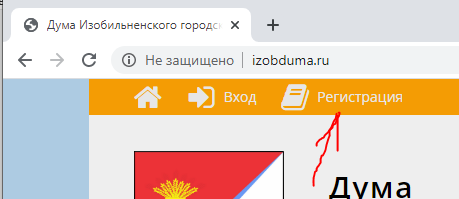 3. В появившейся форме корректно заполнить все поля ЛАТИНСКИМИ буквами. В поле E-mail введите имеющийся ящик эл.почты (см п. 0). Нажать кнопку "Регистрация". Запишите введенные имя и пароль, сохраните в надежном месте.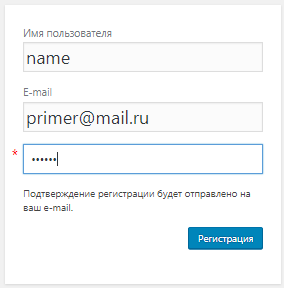 4. После сообщения "Регистрация завершена. Проверьте Вашу почту." прейти в свой почтовый ящик.5. Найти сообщение от "Дума" и открыть его.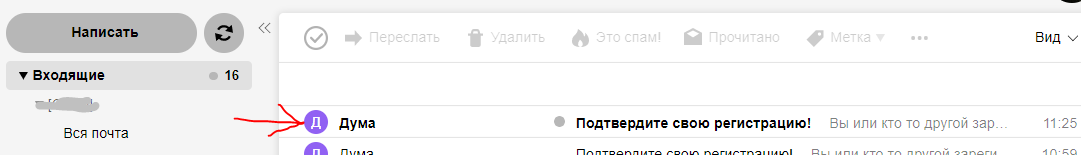 6. Пройти по указанной в письме ссылке для подтверждения регистрации.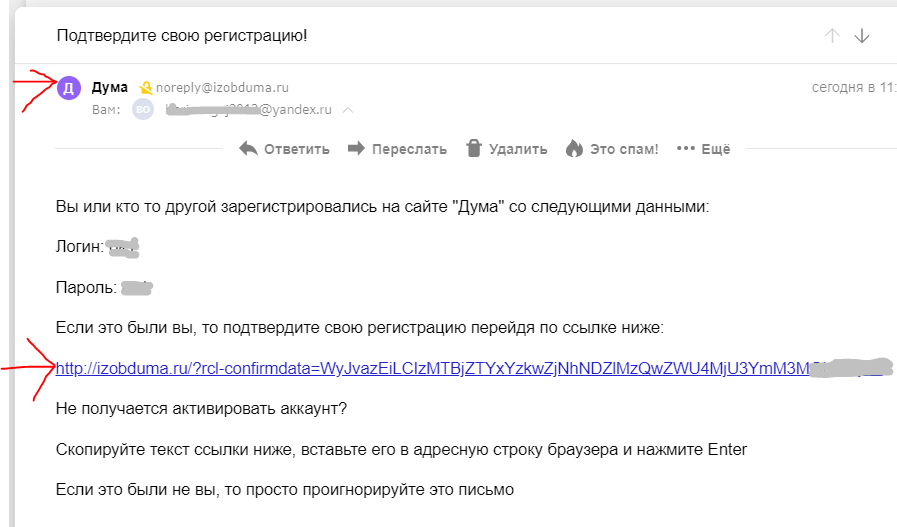 7. После сообщения об успешном подтверждении E-mail, введите Латинскими буквами Ваше имя и пароль (из п.3), щелкните на поле "Запомнить меня", нажмите кнопку "Войти".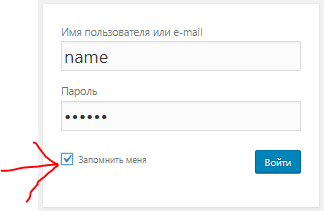 8. После успешного входа, отправьте электронное сообщение на адрес izobduma@mail.ru. Укажите Ваше имя регистрации (из п.3), ФИО (наименование организации). Пароль указывать не нужно.Комментирование проектов решений:1. Горизонтальное меню -> Официально -> Проекты решений Думы городского округа ->    -> Проекты решений, внесенные на рассмотрение Думы городского округа2. В каждой ячейке таблицы с наименованием проекта решения ссылка "Обсуждение, комментарии" ведет на страницу обсуждения.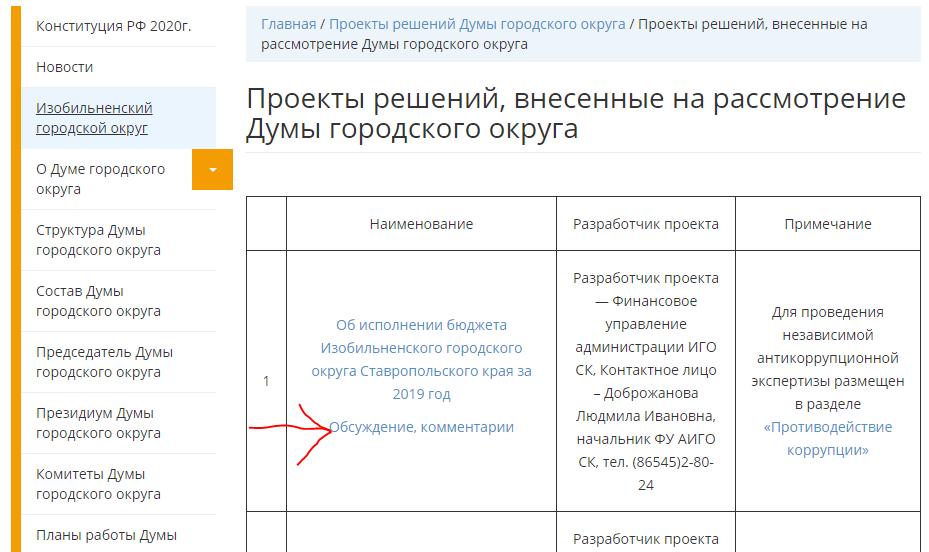 3. Перейти по ссылке "Обсуждение, комментарии" нужного проекта.4. Под таблицей с реквизитами проекта раздел "Добавить комментарий". В прямоугольном поле с названием "Комментарий" введите ваш комментарий, проверьте и нажмите кнопку "Отправить комментарий".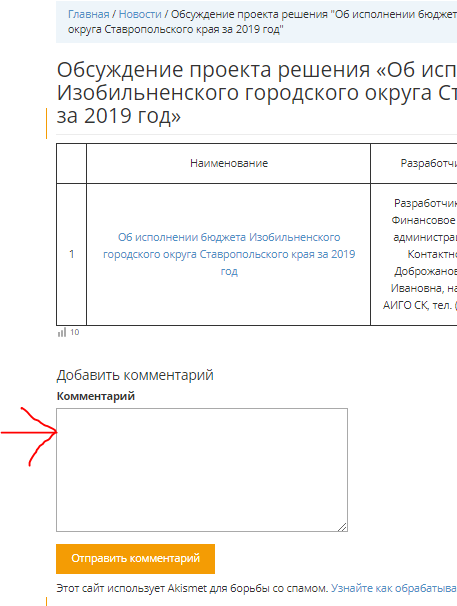 5. После проверки администратора, комментарий будет виден другим посетителям страницы.